     14. Botulinum Toksini Güz Sempozyumu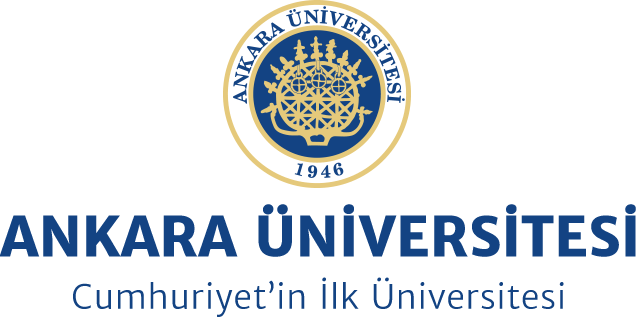 Ankara Üniversitesi İbni Sina Hastanesi Hasan Ali Yücel Salonu3 Kasım Cuma, 201709:45-10:00 AçılışProf Dr Nursel Aydın                       BİRİNCİ OTURUMOturum Başkanı Prof Dr Mehmet Demirci10:00-10:30 Göz Çevresi Uygulamalar/Tedavi ve Video DemonstrasyonProf Dr M Cenk Akbostancı10:30-11:15 Ağız, Dil ve Çene UygulamalarıProf Dr Mehmet Demirci11:15-11:45 Botulinum Toksini ve Yüz Estetik UygulamalarıProf Dr Pelin Koçyiğit11:45-13:00 Öğle Arasıİletişim:M Cenk Akbostancıakbostan@medicine.ankara.edu.tr                             İKİNCİ OTURUMOturum Başkanı Prof Dr Bülent Elibol13:00-13:45 Servikal Distonide Botulinum Toksini TedavisiProf Dr Serhat Özkan13:45-14:15 Servikal Distonide Botulinum Toksini Uygulaması: Ultrason RehberliğiDr Zeynep Tüfekçioğlu14:15-14:30 Kahve arası14:30-15:00 Servikal Distonide Botulinum Toksini: Nasıl Daha İyi Olabiliriz?Prof Dr Bülent Elibol15:00-16:00 Botulinum Toksini Ekstremite UygulamalarıProf Dr Ayşe Bora TokçaerÜÇÜNCÜ OTURUMAnkara Mövenpick Otel’de İnme Rehabilitasyon Sempozyumu II’de GerçekleştirilecekOturum Başkanı Prof Dr Şehim Kutlay16:30:17:30 İnmede Botulinum Toksin UygulamalarıDr. Banu Kuran / Dr. Göksel Çelebi